1. Зайдите на сайт: https://qiwi.com/. Нажмите кнопку «Войти».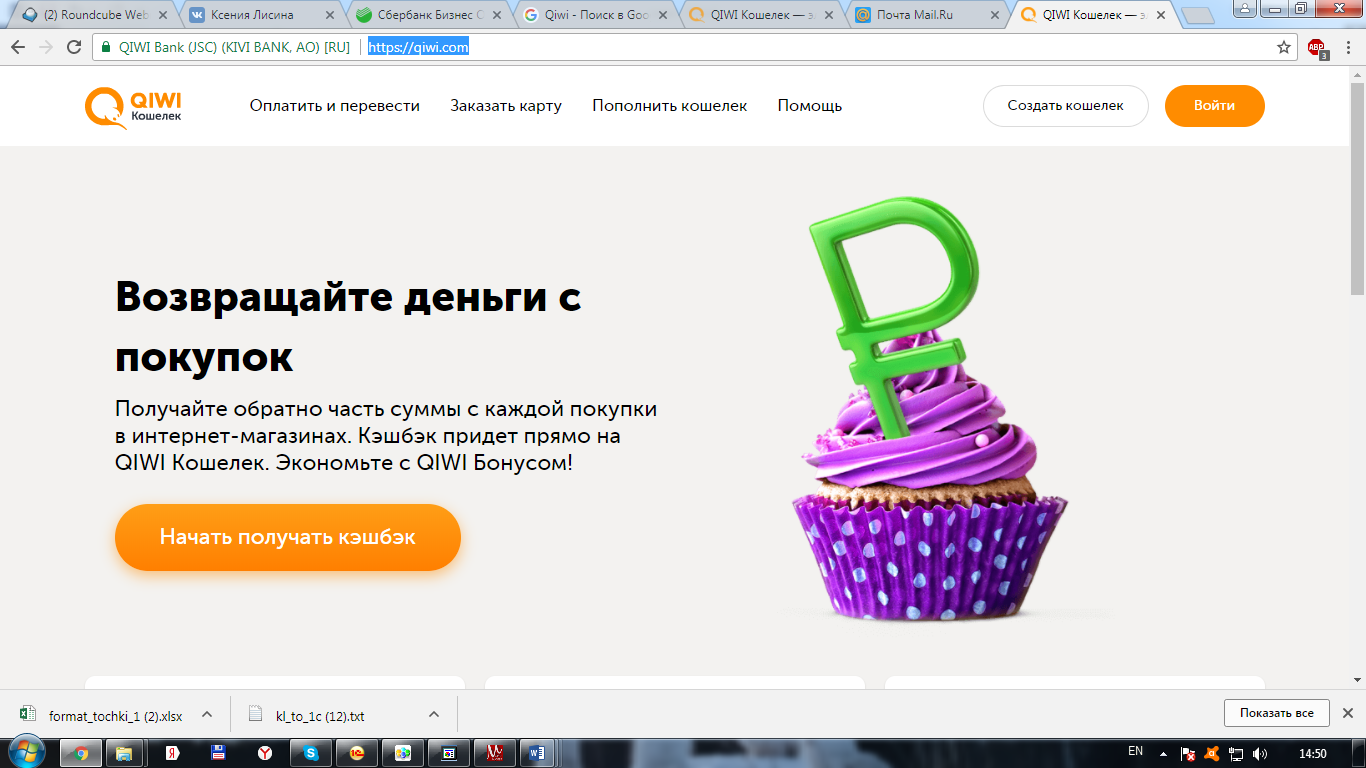 2. Введите Ваш мобильный номер телефона в международном формате и пароль от электронного кошелька «Киви»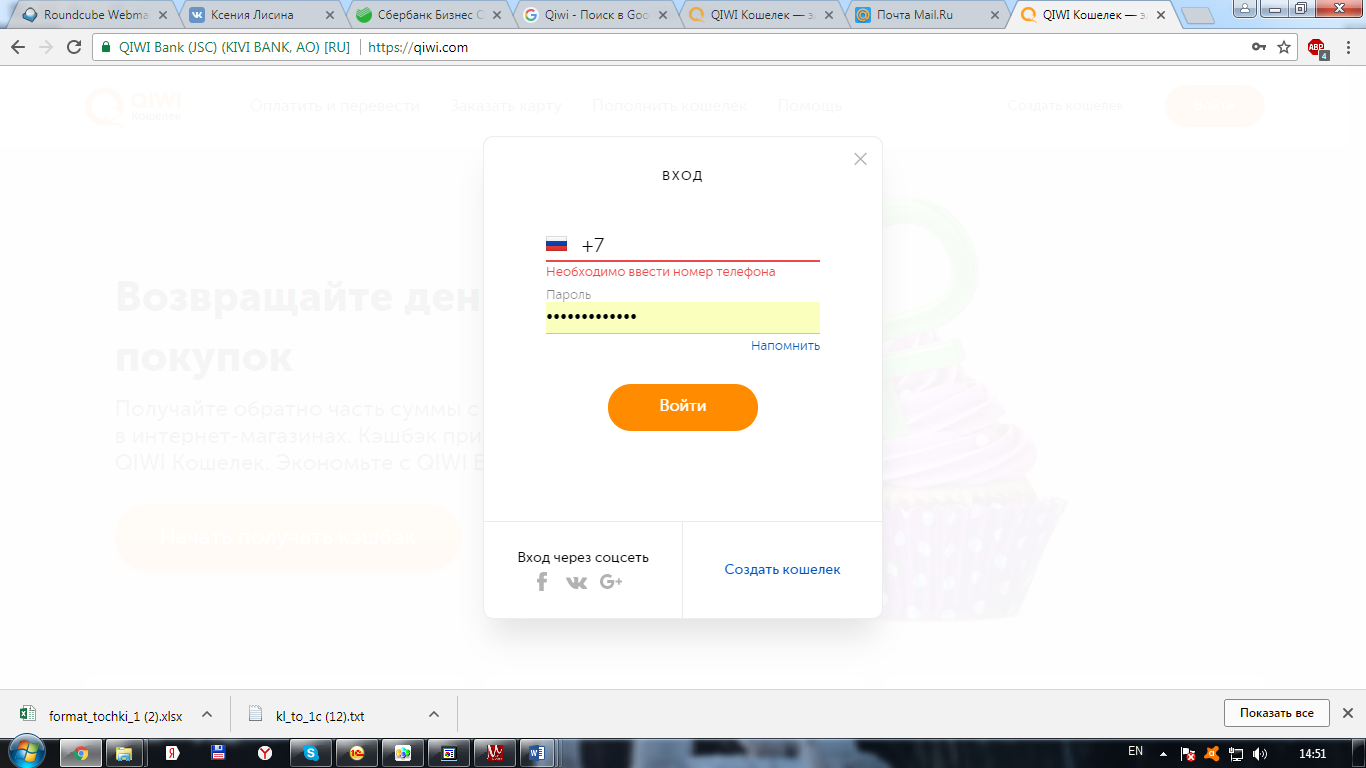 3. Не закрывая вкладку «Киви кошелька», выберете способом оплаты «Киви кошелек». В полях открывшегося окна введите Ваш номер телефона и E-mail. Поставьте галочку рядом с гиперссылкой заявление-распоряжение Плательщика.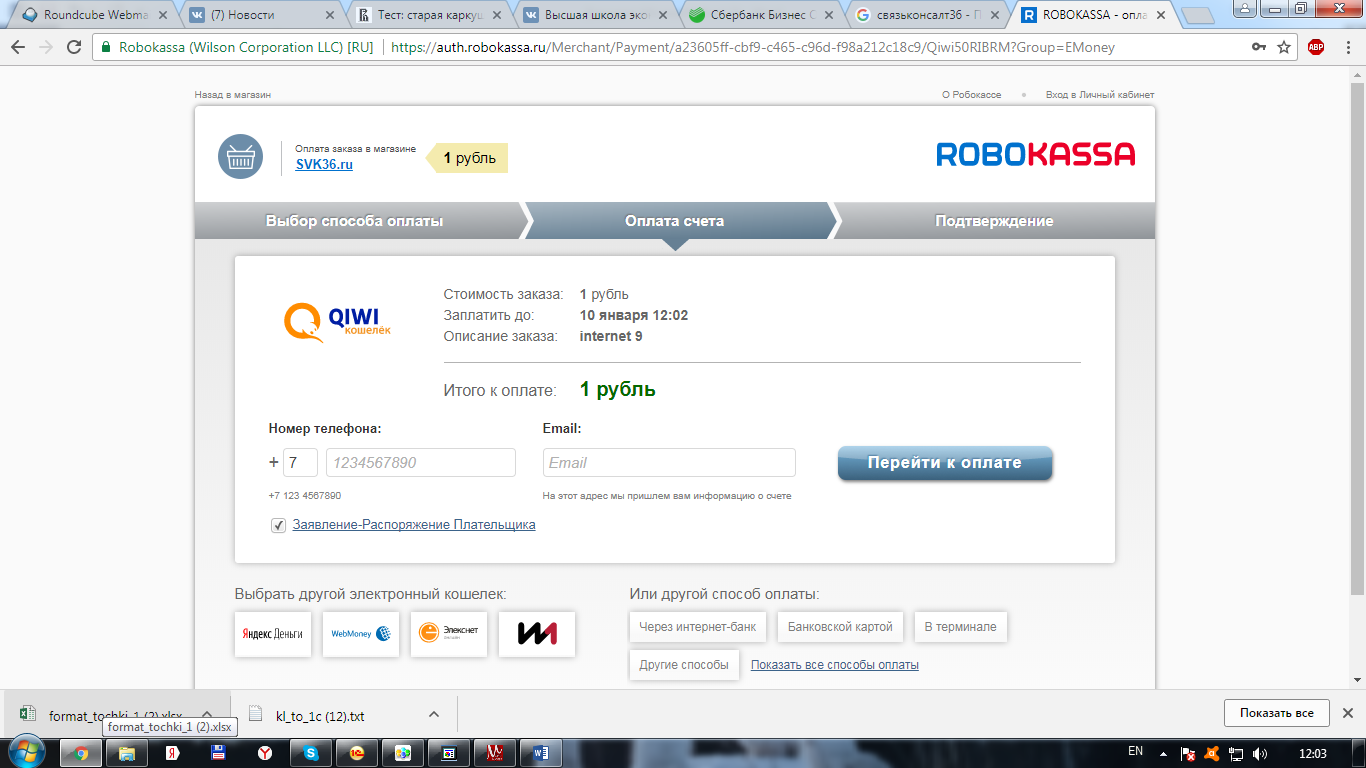 4. В открывшемся окне нажмите «Оплатить»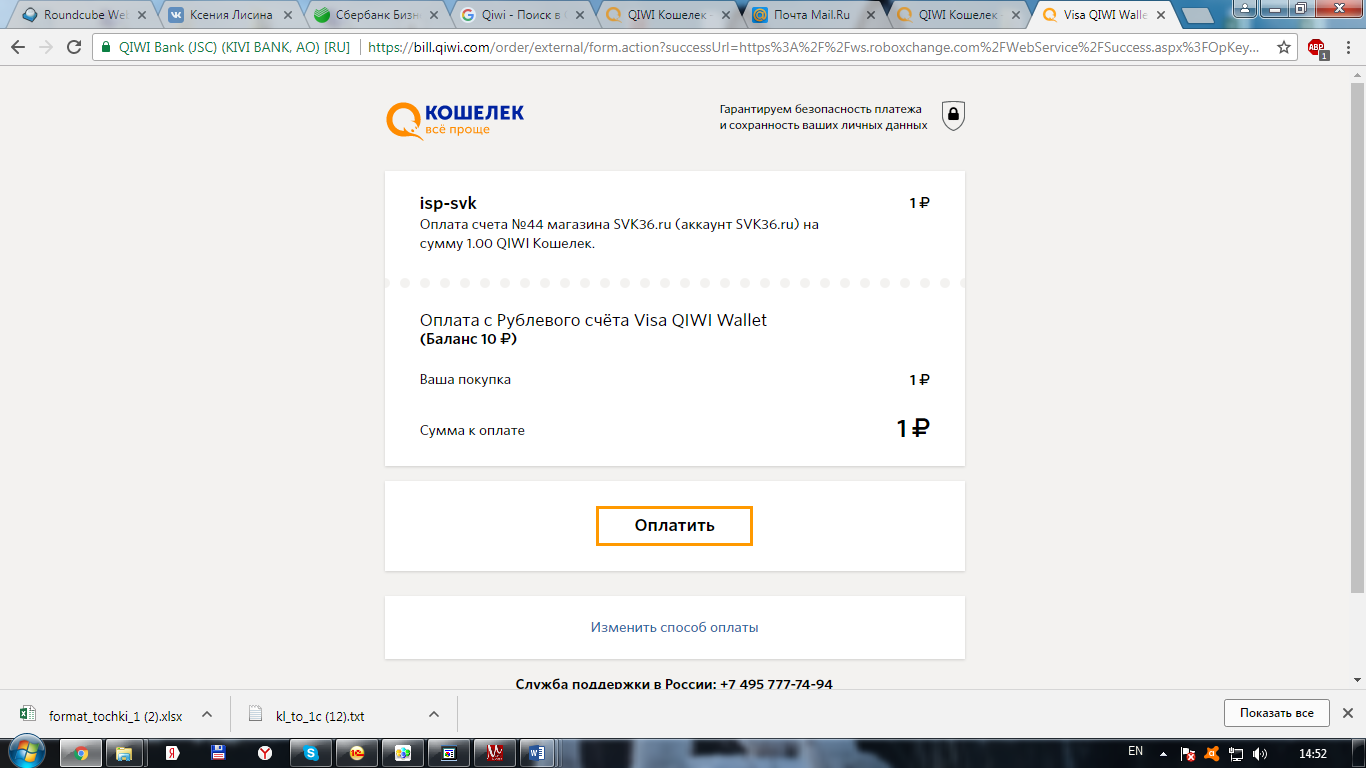 5. Вам придет код в СМС сообщении. Введите код в поле.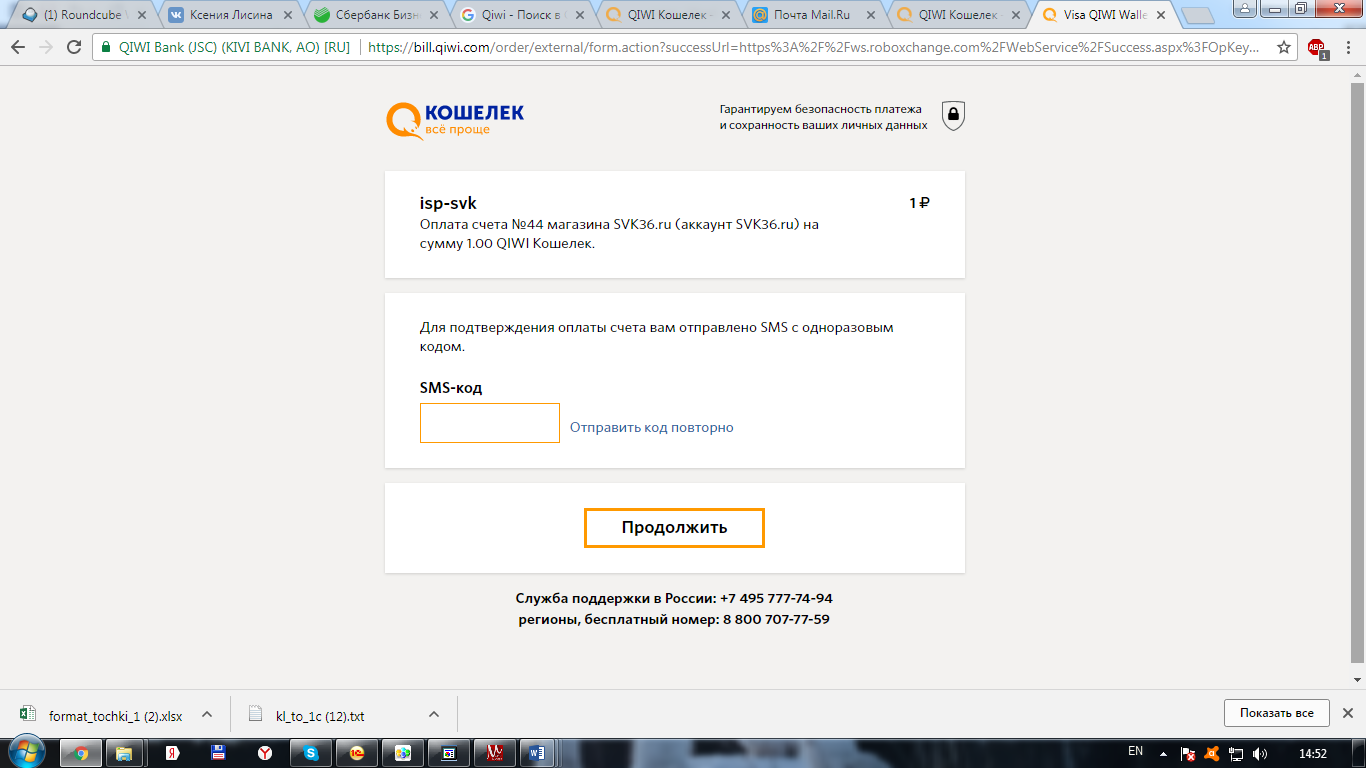 6. Платеж совершен!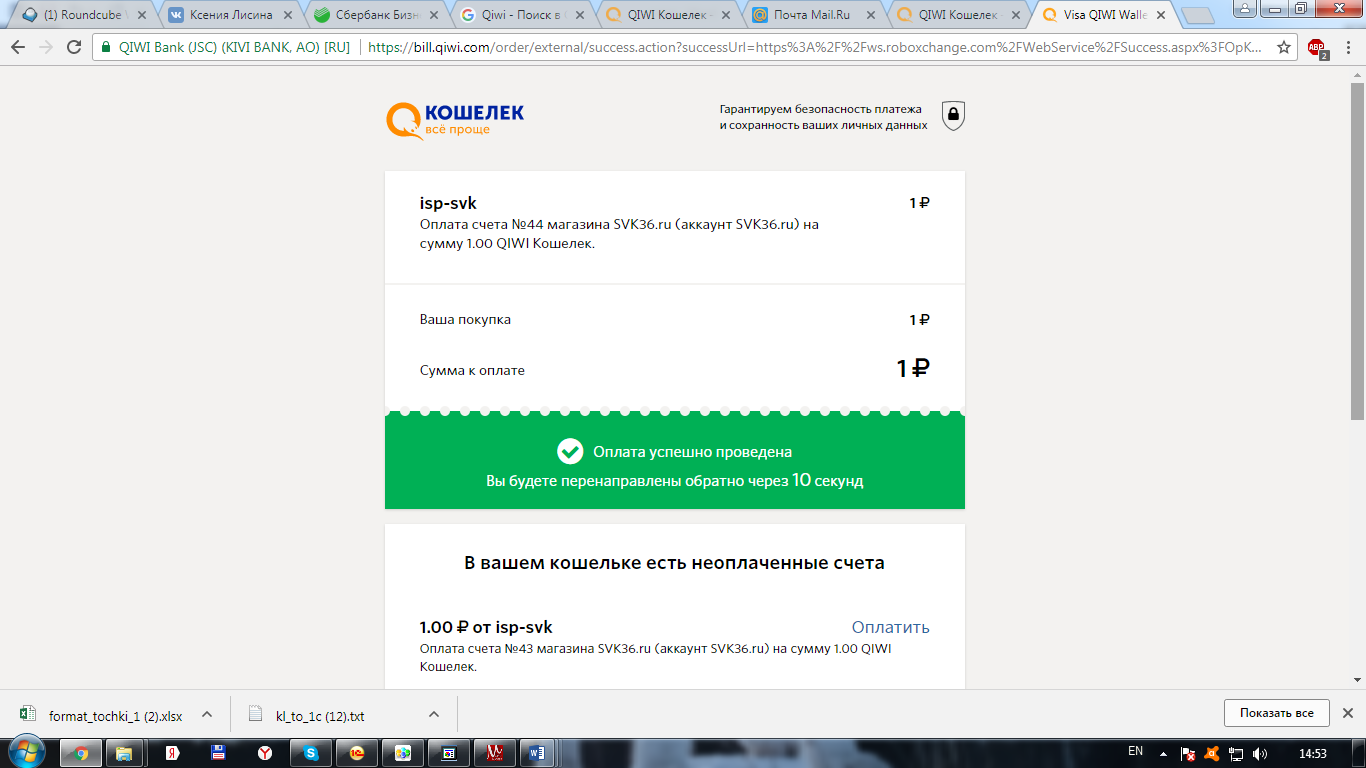 